EASTERN REGIONAL ORGANIZATION FOR PUBLIC ADMINISTRATION 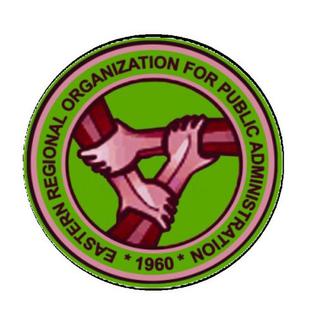 SECRETARIAT GENERALNational College of Public Administration and Governance Building, R.P. De Guzman Street, University of the Philippines, Diliman, Quezon City 1101, PhilippinesEmail: membership@eropa.co | Website: eropa.co |  Tele-fax: +632 8 929 7789Individual Membership Application FormPlease check what applies:Date:  ___________________________		Authorized Signature: __________________The membership to EROPA is subject to the approval of the EROPA Executive Council. The EROPA Secretariat will contact you regarding the status of your application. In order to be considered an active individual member of EROPA and be entitled to avail of EROPA membership benefits (i.e. annual conference registration discounted rate, open access to EROPA publications – Asian Review of Public Administration journal and EROPA Bulletin, etc.), one must pay his annual membership dues. Individual members are given the option of paying their membership fees in one of the four categories:For one year’s membership:	US$ 21.00For five years’ membership:	US$ 105.00For ten years’ membership:	US$ 210.00For lifetime membership:	US$ 420.00Do you want to join our roster of EROPA Experts and Practitioners (ExP) Database? Share your knowledge and expertise with the EROPA community by signing up now. Visit www.eropa.co/join-eropa-exp.html for more details.Academician Practitioner BASIC INFORMATION BASIC INFORMATION Full NameDate of BirthNationalityPositionName of Organization/InstitutionEDUCATIONAL BACKGROUNDEDUCATIONAL BACKGROUNDEDUCATIONAL BACKGROUNDUndergraduate StudiesUndergraduate StudiesUndergraduate StudiesDegreeSchoolYear GraduatedGraduate and Post-Graduate StudiesGraduate and Post-Graduate StudiesGraduate and Post-Graduate StudiesDegreeSchoolYear GraduatedRELEVANT WORK EXPERIENCERELEVANT WORK EXPERIENCERELEVANT WORK EXPERIENCEInclusive Dates PositionName of Organization/InstitutionRELEVANT AFFILIATIONSRELEVANT AFFILIATIONSRELEVANT AFFILIATIONSInclusive Dates PositionName of Organization/InstitutionCONTACT DETAILSCONTACT DETAILSEmail AddressAlternate Email Address (in case one has provided a professional or work email above)Mailing AddressPermanent AddressPhone Number/sOnline Profile/sAREAS OF INTEREST IN PUBLIC ADMINISTRATION (e.g. policy making, governance, transparency and corruption, social development, and others)